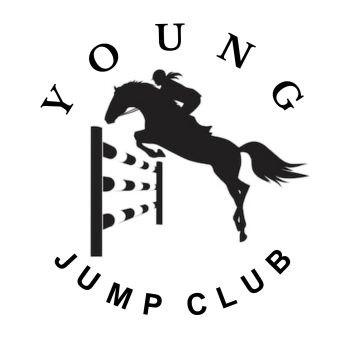 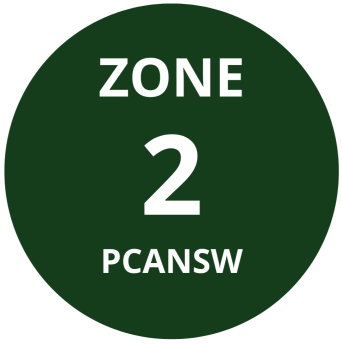 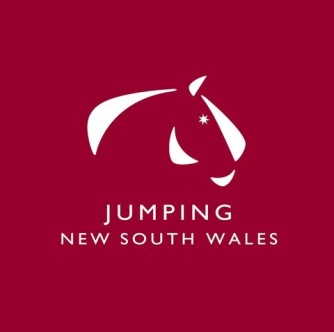 Show Jumping Course Design Clinic Registration FormParticipant Details	Name: ……………………………………………………………………………………	Address: …………………………………………………………………………………	Suburb: ………………………………………………………………………………….	State: ………………………………..   Postcode: ………………………………..	Email: …………………………………………………………………………………….	Phone: ………………………………Membership DetailsAre you a… (Please tick)   EA Member 	          Pony Club Member		       YSJC MemberJNSW Member 		     EA Affiliated Club Member		Membership Number: ……………………………………………………………………..Club Name: ……………………………………………………………………………………..Current CD Level (if applicable): ………………………………………………………Payment DetailsYoung Show Jumping Club  BSB: 802367  Acc: 400238342Please use your name /CD clinic as the reference.